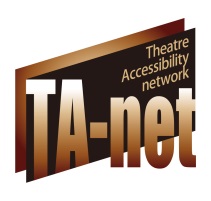 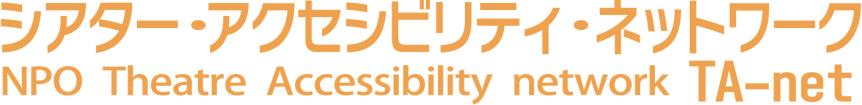 　　　　2018年度事業計画　　　　自：2018年6月1日　　至：2019年5月31日情報収集と発信◆「アクセシリビリティ公演情報サイト」における観劇情報掲載◆メルマガ配信『TA-net通信　〜舞台からの香り〜』　『アクセシビリティ公演情報　〜観ゲキ！感ゲキ！〜』◆PR活動・広告定期出稿　2件特定非営利活動法人 東京都中途失聴・難聴者協会　／　しかく・活動の紹介展示　２件6月９日～10日　全国ろうあ大会in大阪７月20日～21日　ヨコハマ・ヒューマン＆テクノランド2018（ヨッテク）　パシフィコ横浜・チラシ折込◆講演依頼　13件6月12日　立教大学（廣川）6月16日　徳島県難聴者と支援者の会（廣川）７月７日　札幌いちご会（廣川）7月９日　劇作家協会アクセシビリティ委員会（廣川）７月22日　町田要約筆記サークルかけはし（萩原）８月16日　TURN内覧会（石川）８月17日～19日　TURNフェス４（石川）９月1日　中央区聴覚障害者協会（廣川）９月29日　稲城市聴覚障害者協会（廣川）9月30日　トビラプロジェクト（廣川）10月27日～28日 岡山アートファーム（廣川）11月18日　富山県聴覚障害者協会（廣川）12月15日　コミニュケーション教室（廣川）◆委員・会議出席依頼　３件・横浜クリエイティブ・インクルージョン活動助成（萩原）・公文協「劇場・音楽堂等のバリアフリー化に向けた最適システムの構築に関する調査検証事業」調査会委員（廣川）・グロー「障害者の鑑賞機会を拡充するための研究と実践プログラム」研究会委員（廣川）相談・協働・観劇サポートに関する助成は終了したため、観劇サポートを実施する場合実費をいただく・視覚障害者への観劇サポート相談は美月めぐみ氏（演劇結社ばっかりばっかり）と連携を取り対応していく運営関連◆定例会（原則として第２週金曜日　19時～20時30分　東京都障害者福祉会館）６月15日　UDトークの達人になろう！（特定非営利活動法人インフォメーションギャップバスターとの合同企画）７月1３日　／　８月10日　／　９月14日　／　10月12日　／　11月９日　／　12月14日　６周年生誕祭１月11日　／　２月８日　／　３月８日　／　４月12日　／　５月10日◆企画・舞台手話通訳養成講座（日本財団助成事業）講師：米内山陽子氏、河合祐三子氏、佐沢静枝氏、柏木陽氏横浜会場：神奈川大学　９月８日（土）・９日（日）・14日（金）・15日（土）札幌会場：市民活動プラザ 星園　10月６日（土）・７日（日）・13日（土）・14日（日）大阪会場：ドーンセンター　11月10日（土）・11日（日）・24日（土）・25日（日）・盲ろう者向け観劇サポートワークショップ観劇を楽しみたいという盲ろう者のニーズに応じた観劇サポートのスキルアップを目指す（11名受講中）ファシリテーター：高橋えりか氏、原田由利子氏、田中清氏協力：社会福祉法人トット基金日本ろう者劇団後援：認定NPO法人東京盲ろう者友の会　　４月14日　公開講座「日本手話を使用する盲ろう者の観劇サポートとは？」5月12日　自己紹介･ミラー通訳トレーニング　／　6月30日　自主勉強会7月21日　伝言ゲーム・ミラー通訳トレーニング　／　8月25日　自主勉強会9月29日　伝言ゲーム・ミラー通訳トレーニング　／　10月20日　伝言ゲーム・弱視手話通訳トレーニング11月17日　自主勉強会　／　12月15日　伝言ゲーム・弱視手話通訳トレーニング1月19日　狂言の学習　／　３月2日　手話狂言公演鑑賞の振り返り　／　３月15日　実技発表会◆助成金・公益財団法人日本財団…「舞台手話通訳者の養成」　436万円舞台における手話通訳に特化した養成講座を3会場で開催。全日程とも同じ内容、同じ講師団が実施する。将来的な関東地区・北海道・関西地区での舞台手話通訳派遣に結び付ける・アーツカウンシル東京「平成30年度 東京芸術文化創造発信助成 第I期」（長期助成）…「盲ろう者（視聴覚二重障害者）への観劇サポート支援」　3年間で418万円１年目　国内状況のリサーチ（アンケート、インタビュー）、情報収集、課題整理、シンポジウムでの報告２年目　海外視察（フランス芸術祭におけるサポート状況視察）、ネットワーキング、シンポジウムでの報告３年目　海外からの支援者招聘およびセミナー開催、シンポジウム・セミナーによる啓発◆情報保障コーディネート　　舞台関連（アフタートーク含む）手話通訳、文字支援協力は引き続き行う以上